Lakeside Charter Academy, in partnership with parents, will cultivate engaged learners through scholarship, leadership, and citizenship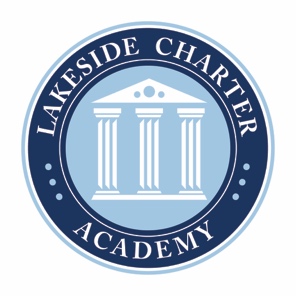 Agenda: Lakeside Charter AcademyJune 29, 2023 11amEmergency MeetingBoard of Directors MeetingLocation: Zoom Mtg 11pmZoom https://us06web.zoom.us/j/89905508740?pwd=Sk5weEtseVNIVG83RnVJMFdJY2F2Zz09
Password: LCABoardJune 29, 2023, | 11AM ESTCall to OrderReading of Conflict of Interest StatementApproval of June 22, 2023 Minutes* Convene in Closed Session to review and discuss applicants for the position of Principal pursuant to Section 143-318.11(6) of the North Carolina Statues.Adjourn* Requires Board Action